ПРОЕКТПЛАНмероприятий по реализации стратегии социально-экономического развития муниципального района Похвистневский Самарской области  до 2030 года № п/пМероприятиеСрок исполне-нияОтветствен-ный исполнительПрограмма (федеральная, государственная, муниципальная), в рамках которой реализуется мероприятие№ п/пМероприятиеСрок исполне-нияОтветствен-ный исполнительПрограмма (федеральная, государственная, муниципальная), в рамках которой реализуется мероприятие12345Направление 1. Сохранение и развитие человеческого капитала Стратегическая цель 1: Район высококачественного здравоохраненияНаправление 1. Сохранение и развитие человеческого капитала Стратегическая цель 1: Район высококачественного здравоохраненияНаправление 1. Сохранение и развитие человеческого капитала Стратегическая цель 1: Район высококачественного здравоохраненияНаправление 1. Сохранение и развитие человеческого капитала Стратегическая цель 1: Район высококачественного здравоохраненияНаправление 1. Сохранение и развитие человеческого капитала Стратегическая цель 1: Район высококачественного здравоохраненияУлучшение демографических показателей.Реализация проектов профилактической направленности «Тропа здоровья», «Поселение без алкоголя», «Здоровые поселки», «Поселение без табака», «Лица здоровья».2021г.Первый заместитель главы района по социальным вопросам;Отдел экономии и реформ;Секретарь антинаркоти-ческой комиссииПлан мероприятий Самарской области на 2016 – 2020гг. по реализации Концепции демографической политики РФ на период до 2025 г.Муниципальная программа «Молодой семье - доступное жилье на территории муниципального района Похвистневский Самарской области на 2015-2020 гг.»Национальный проект «Демография»2.Совершенствование работы службы скорой медицинской помощи, развитие первичной медико-санитарной помощи.2021г.Отдел экономии и реформПервый заместитель главы района по социальным вопросамГосударственная программа «Развитие здравоохранения в Самарской области» подпрограмма «Совершенствование оказания специализированной, включая высокотехнологичную, медицинской помощи, скорой, в том числе скорой специализированной, медицинской помощи, медицинской эвакуации».3.Увеличение средней продолжительности жизни населения2030г.Первый заместитель главы района по социальнымвопросамМуниципальная программа «Снижение смертности населения на территории муниципального района Похвистневский Самарской области на 2016-2020 годы» и национального проекта «Демография».Стратегическая цель 2: Район высококачественного здравоохранения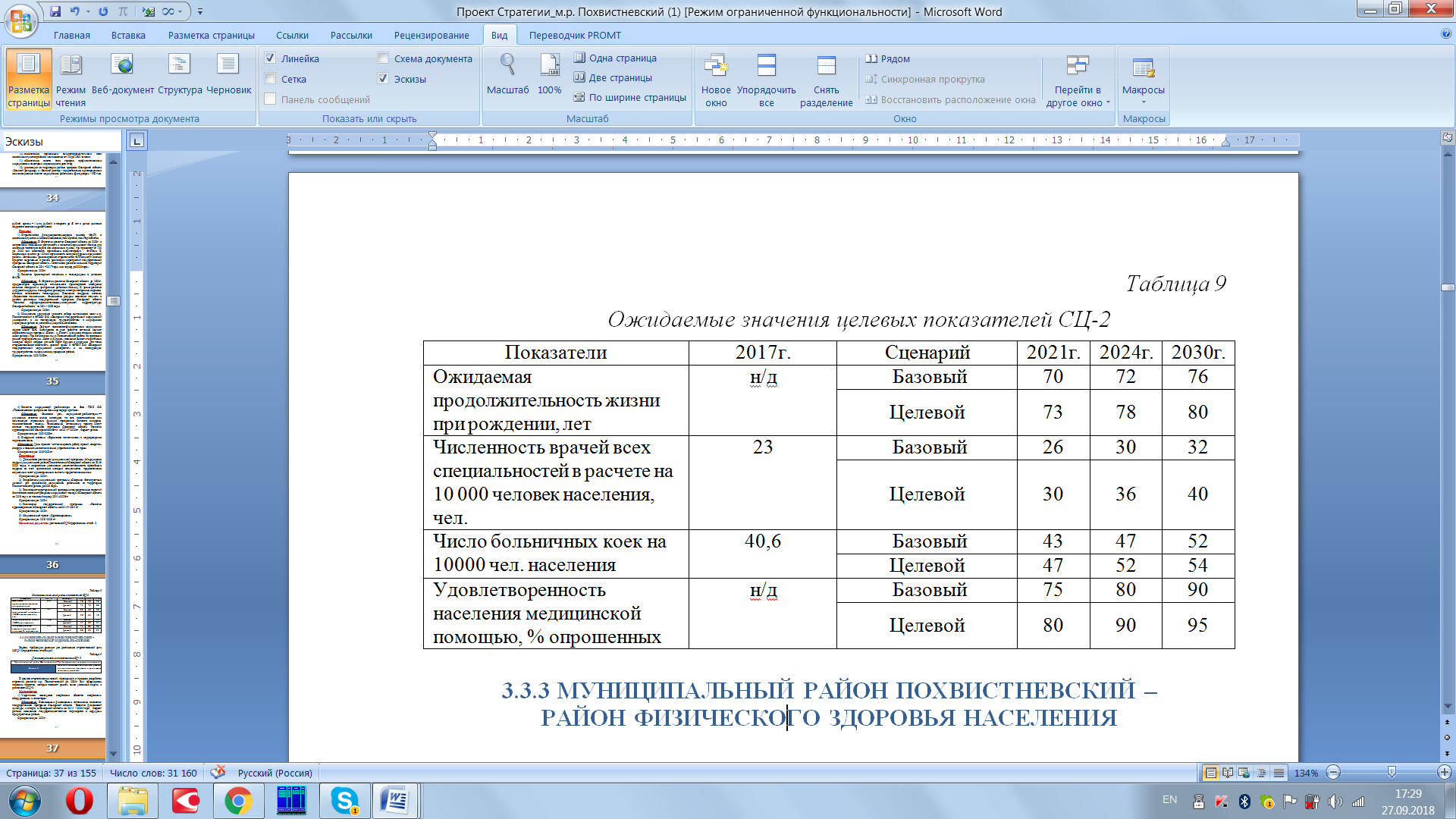 Стратегическая цель 2: Район высококачественного здравоохраненияСтратегическая цель 2: Район высококачественного здравоохраненияСтратегическая цель 2: Район высококачественного здравоохраненияСтратегическая цель 2: Район высококачественного здравоохранения4.Совершенствование профилактического направления, в т.ч. мероприятия по формированию здорового образа жизни, укреплению здоровья и профилактике неинфекционных заболеваний.Предполагается реализация проектов профилактической направленности «Здоровая молодежь – здоровая Россия», «Поселение без алкоголя», «Здоровые поселки», «Поселение без табака», «Здоровая суббота».2021-2030гг.Первый заместитель главы района по социальнымвопросам;Секретарь антинаркоти-ческой комиссии.План мероприятий Самарской области на 2016 – 2020гг. по реализации Концепции демографической политики РФ на период до 2025 г.Муниципальная программа «Ветераны муниципального района Похвистневский на 2018-2022 гг.»Государственная программа «Развитие здравоохранения в Самарской области» на 2014 – 2019 гг.5.Обеспечение 100%-й доступности первичной медико-санитарной помощи в поселениях района за счет строительства новых фельдшерско-акушерских пунктов и организации работы выездных бригад в поселения с численностью населения менее 100 человек.2021-2030гг.Первый заместитель главы района по социальнымвопросам;Отдел экономии и реформ.Национальный проект «Здравоохранение»Государственная программа «Развитие здравоохранения в Самарской области» на 2014 – 2019 гг.6.Модернизация и обеспечение новым оборудованием учреждений здравоохранения для повышения качества оказания медицинских услуг за счет использования современного высокотехнологичного оборудования.2021-2030гг.Отдел экономии и реформОтдел по муниципальным закупкам.Комитет по управлению муниципальным имуществом.Национальный проект «Здравоохранение»Государственная программа «Развитие здравоохранения в Самарской области» на 2014 – 2019 гг.7.Формирование единого информационного пространства здравоохранения района, переход на облачные технологии и электронный документооборот.2021-2030гг.Руководитель аппарата Администрации района;Отдел по вопросам информации, связи и обслуживанию оргтехникиНациональный проект «Здравоохранение»Государственная программа «Развитие здравоохранения в Самарской области» на 2014 – 2019 гг.8.Внедрение системы непрерывного медицинского образования - повышение квалификации медицинских работников, в том числе цифровое дистанционное обучение.2021-2030гг.Руководитель аппарата Администрации района;Отдел по вопросам информации, связи и обслуживанию оргтехникиМуниципальная программа «Медицинские кадры муниципального района Похвистневский Самарской области на 2016-2020 гг.»Муниципальная программа «Создание благоприятных условий для привлечения медицинских работников на территорию Похвистневского района до 2024 г.»9.Льготное обеспечение жильем медицинских работников.2021-2030гг.Отдел экономии и реформМуниципальная программа «Медицинские кадры муниципального района Похвистневский Самарской области на 2016-2020 гг.»Муниципальная программа «Создание благоприятных условий для привлечения медицинских работников на территорию Похвистневского района до 2024 г.»10.Организация оптимального транспортного сообщения до центральной районной больницы жителей сельских поселений.2021-2030гг.Отдел экономии и реформТерриториальная программа государственных гарантий бесплатного оказания гражданам медицинской помощи в Самарской области на 2018 год и на плановый период 2019 и 2020 гг.11.Развитие специализированной экстренной медицинской помощи и медицинской эвакуации.2021-2030гг.Первый заместитель Главы района по социальным вопросамТерриториальная программа государственных гарантий бесплатного оказания гражданам медицинской помощи в Самарской области на 2018 год и на плановый период 2019 и 2020 гг.12.Создание и внедрение стандарта поликлиники, устанавливающего требования к порядку и условиям организации предоставления качественных медицинских услуг.2021-2030гг.Первый заместитель Главы района по социальным вопросамТерриториальная программа государственных гарантий бесплатного оказания гражданам медицинской помощи в Самарской области на 2018 год и на плановый период 2019 и 2020 гг.13.Обеспечение врачебными амбулаториями/ФАПами всех населенных пунктов района с численностью от 100 до 2000 человек.2021-2030гг.Первый заместитель Главы района по социальным вопросамТерриториальная программа государственных гарантий бесплатного оказания гражданам медицинской помощи в Самарской области на 2018 год и на плановый период 2019 и 2020 гг.14.Обеспечение охвата всех граждан профилактическими медицинскими осмотрами не реже одного раза в год.2021-2030гг.Первый заместитель Главы района по социальным вопросамТерриториальная программа государственных гарантий бесплатного оказания гражданам медицинской помощи в Самарской области на 2018 год и на плановый период 2019 и 2020 гг.15.Предоставление единовременных компенсационных выплат медицинским работникам (фельдшерам - 500 тыс. рублей, врачам – 1 млн. рублей) в возрасте до 50 лет с целью усиления кадрового состава медработников.2021-2030гг.Отдел экономики реформ;Финансовое управлениеПрограмма Самарской области «Земский фельдшер» и «Земский доктор».Национальный проект «Здравоохранение»Стратегическая цель 3: Район физического здоровья населенияСтратегическая цель 3: Район физического здоровья населенияСтратегическая цель 3: Район физического здоровья населенияСтратегическая цель 3: Район физического здоровья населенияСтратегическая цель 3: Район физического здоровья населения16.Укрепление имеющихся спортивных объектов спортивным оборудованием и инвентарем.2021г.Отдел экономики и реформГосударственная программа Самарской области "Развитие физической культуры и спорта в Самарской области на 2014 - 2020 годы", бюджет района, возможное государственно-частное партнерство с ведущими предприятиями района.17.Информирование населения по вопросам формирования ЗОЖ с использованием Интернет-ресурсов, печатных СМИ, в т.ч. размещение информации по вопросам сохранения и укрепления здоровья на сайтах организаций всех форм собственности, создание баннеров; проведения аудио- и видео-конференций.  2021-2030гг.Ведущий специалист общественной приемной;Отдел по вопросам информации, связи и обслуживанию оргтехникиМуниципальная программа «Ветераны муниципального района Похвистневский на 2018-2022 гг.»18.Приобщение населения к массовому физкультурно-спортивному движению посредством организации и проведения массовых физкультурно-оздоровительных мероприятий (эстафеты, осенний кросс, лыжные гонки и т.д.).2019-2030гг.Ведущий специалист общественной приемной;Отдел по вопросам информации, связи и обслуживанию оргтехники;Ответственный секретарь комиссии по делам несовершеннолетних и защите их правМуниципальная программа «Профилактика наркомании, лечение и реабилитация наркозависимой части населения муниципального района Похвистневский на 2016-2020 гг.»19.Реализация Всероссийского физкультурно-спортивного комплекса «Готов к труду и обороне».2019-2030гг.Отдел по делам ГО и ЧС;Первый заместитель Главы района по социальным вопросамГосударственная политика в области физической культуры и спорта, создание эффективной системы физического воспитания (Указ Президента В.В. Путина от 24.03.2014)Муниципальная программа «Развитие физической культуры и спорта в муниципальном районе Похвистневский в 2018-2022 гг.»20.Продолжение строительства спортивных объектов. При каждой школе создать современные универсальные спортивные площадки для занятий различными видами спорта.  2021-2030гг.Отдел экономики и реформ;Заместитель Главы района по капитальному строительству, архитектуре и градостроительству, ЖКХ и дорожному хозяйству.Комитет по управлению муниципальным имуществом.Муниципальная программа «Развитие физической культуры и спорта в муниципальном районе Похвистневский в 2018-2022 гг.»Стратегическая цель 4: Район высококлассного образования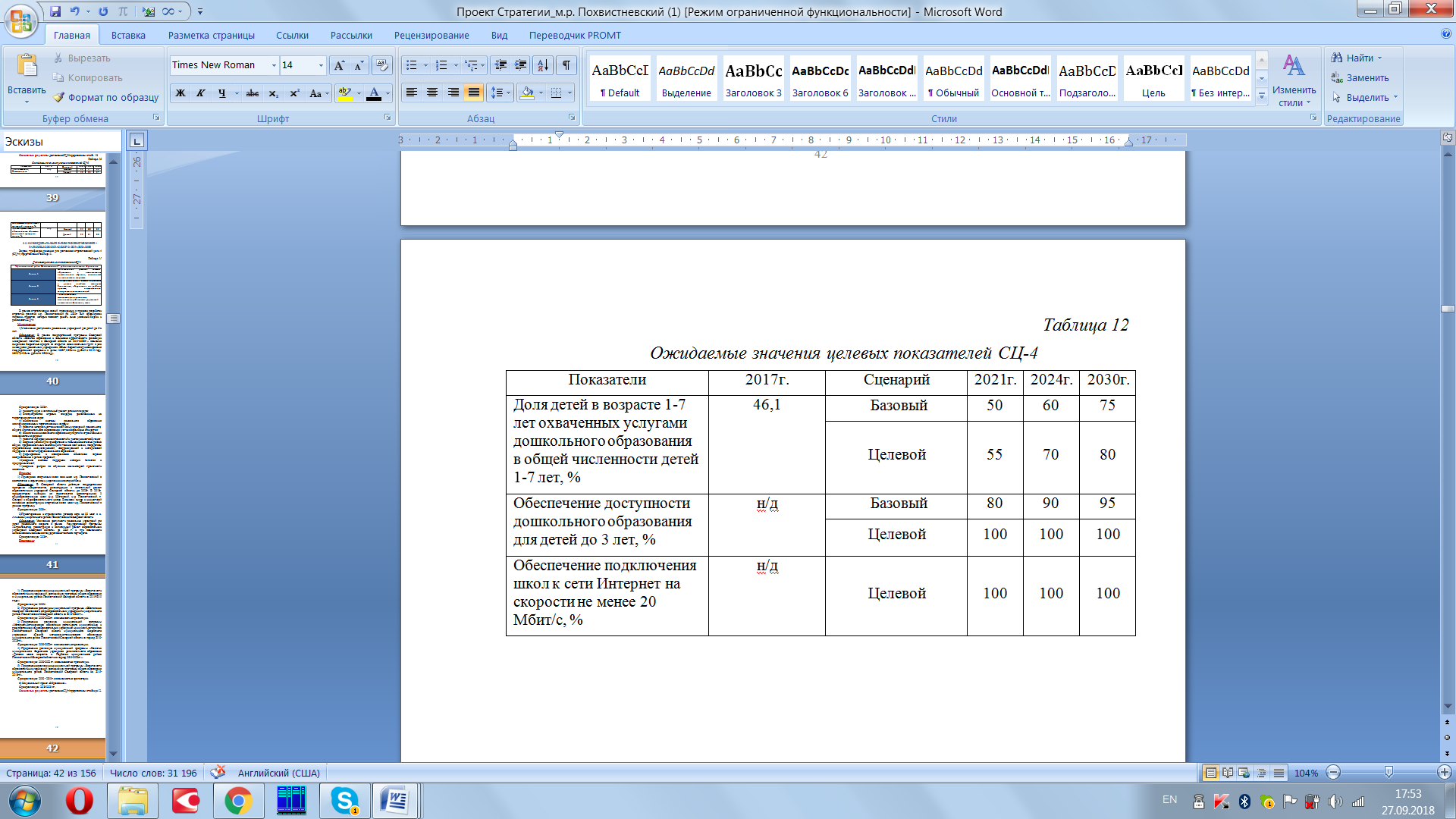 Стратегическая цель 4: Район высококлассного образованияСтратегическая цель 4: Район высококлассного образованияСтратегическая цель 4: Район высококлассного образованияСтратегическая цель 4: Район высококлассного образования21.Увеличение доступности дошкольных учреждений для детей до 3-х лет.2024г.Отдел экономии и реформ;Финансовое управление.Заместитель Главы района по капитальному строительству, архитектуре и градостроительству, ЖКХ и дорожному хозяйству.Государственная программа Самарской области «Развитие образования и повышение эффективности реализации молодежной политики в Самарской области на 2014-2020гг.»Муниципальная программа «Материально-техническое обеспечение деятельности муниципальных и государственных общеобразовательных учреждений муниципального района Похвистневский Самарской области Муниципального бюджетного учреждения «Служба материально-технического обеспечения муниципального района Похвистневский Самарской области на период 2018-2022 гг.»22.Реконструкция и капитальный ремонт детских площадок.2024г.Отдел экономии и реформ;Отдел по муниципальным закупкам.Заместитель Главы района по капитальному строительству, архитектуре и градостроительству, ЖКХ и дорожному хозяйству.Комитет по управлению муниципальным имуществом.Муниципальная программа «Развитие сети образовательных учреждений, реализующих программы общего образования в муниципальном районе Похвистневский Самарской области на 2015-2019 гг.»Муниципальная программа «Материально-техническое обеспечение деятельности муниципальных и государственных общеобразовательных учреждений муниципального района Похвистневский Самарской области Муниципального бюджетного учреждения «Служба материально-технического обеспечения муниципального района Похвистневский Самарской области на период 2018-2022 гг.»23.Благоустройство игровых площадок, расположенных на территориях детских садов.2024г.Отдел экономии и реформ;Отдел по муниципальным закупкам.Заместитель Главы района по капитальному строительству, архитектуре и градостроительству, ЖКХ и дорожному хозяйству.Комитет по управлению муниципальным имуществом.Муниципальная программа «Развитие сети образовательных учреждений, реализующих программы общего образования в муниципальном районе Похвистневский Самарской области на 2015-2019 гг.»Муниципальная программа «Материально-техническое обеспечение деятельности муниципальных и государственных общеобразовательных учреждений муниципального района Похвистневский Самарской области Муниципального бюджетного учреждения «Служба материально-технического обеспечения муниципального района Похвистневский Самарской области на период 2018-2022 гг.»24.Обеспечение системы дошкольного образования квалифицированными педагогическими кадрами.2024г.Первый заместитель Главы района по социальным вопросамНациональный проект «Образование»25.Развитие материально-технической базы учреждений дошкольного, общего и дополнительного образования с учетом современных стандартов.2021-2030гг.Отдел экономики и реформ;Заместитель Главы района по капитальному строительству, архитектуре и градостроительству, ЖКХ и дорожному хозяйству.Комитет по управлению муниципальным имуществом.Муниципальная программа «Обеспечение пожарной безопасности общеобразовательных учреждений муниципального района Похвистневский Самарской области на 2018-2022 гг.»Муниципальная программа «Материально-техническое обеспечение деятельности муниципальных и государственных общеобразовательных учреждений муниципального района Похвистневский Самарской области Муниципального бюджетного учреждения «Служба материально-технического обеспечения муниципального района Похвистневский Самарской области на период 2018-2022 гг.»26.Обеспечение инклюзивного образования для детей с ограниченными возможностями здоровья.2021-2030гг.Первый заместитель Главы района по социальным вопросамМуниципальная программа «Развитие сети образовательных учреждений, реализующих программы общего образования в муниципальном районе Похвистневский Самарской области на 2015-2019 гг.»27.Развитие информационных технологий и дистанционного обучения.2021-2030гг.Отдел по вопросам информации, связи  и обслуживанию оргтехники; Первый заместитель Главы района по социальным вопросамНациональный проект «Образование»Муниципальная программа «Развитие детских и молодежных организаций в муниципальном районе Похвистневский на период 2015-2019гг.» с подпрограммой «Организация временного трудоустройства несовершеннолетних граждан в возрасте от 14 до 18 лет в период каникул и свободное от учебы время»28.Создание условий для приобретения и повышения жителями района общих, профессиональных компетенций в течение всей жизни, посредством предоставления консультационной, координационной и методической поддержки в области профессионального образования.2021-2030гг.Первый заместитель Главы района по социальным вопросамНациональный проект «Образование»29.Формирование и своевременное обновление перечня востребованных в районе профессий.2021-2030гг.Первый заместитель Главы района по социальным вопросамНациональный проект «Образование»Муниципальная программа «Молодежь муниципального района Похвистневский на период 2015-2019 гг.»30.Создание системы поддержки молодых талантов и предпринимателей.2021-2030гг.Первый заместитель Главы района по социальным вопросамМуниципальная программа «Развитие муниципального бюджетного учреждения дополнительного образования «Детская школа искусств» с. Подбельск муниципального района Похвистневский Самарской области на период 2018-2022 гг.»Муниципальная программа «Молодежь муниципального района Похвистневский на период 2015-2019 гг.»Стратегическая цель 5: Культурный центр  для реализации творческого потенциалаОжидаемые результаты: увеличение посещаемости учреждений культуры м.р. Похвистневский по отношению к 2017 году - 50%, доля объектов сферы культуры, находящихся в удовлетворительном состоянии - 90%.Стратегическая цель 5: Культурный центр  для реализации творческого потенциалаОжидаемые результаты: увеличение посещаемости учреждений культуры м.р. Похвистневский по отношению к 2017 году - 50%, доля объектов сферы культуры, находящихся в удовлетворительном состоянии - 90%.Стратегическая цель 5: Культурный центр  для реализации творческого потенциалаОжидаемые результаты: увеличение посещаемости учреждений культуры м.р. Похвистневский по отношению к 2017 году - 50%, доля объектов сферы культуры, находящихся в удовлетворительном состоянии - 90%.Стратегическая цель 5: Культурный центр  для реализации творческого потенциалаОжидаемые результаты: увеличение посещаемости учреждений культуры м.р. Похвистневский по отношению к 2017 году - 50%, доля объектов сферы культуры, находящихся в удовлетворительном состоянии - 90%.Стратегическая цель 5: Культурный центр  для реализации творческого потенциалаОжидаемые результаты: увеличение посещаемости учреждений культуры м.р. Похвистневский по отношению к 2017 году - 50%, доля объектов сферы культуры, находящихся в удовлетворительном состоянии - 90%.31.Модернизация состояния культурно-досуговых зданий района.2030г.Заместитель Главы района по капитальному строительству, архитектуре и градостроительству, ЖКХ и дорожному хозяйству.Комитет по управлению муниципальным имуществом.Национальный проект «Культура»32. Инициировать проведение ремонта культурно-досуговых центров в поселениях района с финансовой поддержкой из областного бюджета. 2024г.Заместитель Главы района по капитальному строительству, архитектуре и градостроительству, ЖКХ и дорожному хозяйству.Комитет по управлению муниципальным имуществом.Национальный проект «Культура»Муниципальная программа «Развитие культуры муниципального района Похвистневский Самарской области на период 2018-2022 гг.»Стратегическая цель 6: Район возможностей для молодежиОжидаемые результаты: увеличение доли населения района в возрасте до 30 лет до 40% за счет улучшения демографической ситуации и снижению оттока молодежи в Самарско-Тольяттинскую агломерацию и другие муниципальные образования.Стратегическая цель 6: Район возможностей для молодежиОжидаемые результаты: увеличение доли населения района в возрасте до 30 лет до 40% за счет улучшения демографической ситуации и снижению оттока молодежи в Самарско-Тольяттинскую агломерацию и другие муниципальные образования.Стратегическая цель 6: Район возможностей для молодежиОжидаемые результаты: увеличение доли населения района в возрасте до 30 лет до 40% за счет улучшения демографической ситуации и снижению оттока молодежи в Самарско-Тольяттинскую агломерацию и другие муниципальные образования.Стратегическая цель 6: Район возможностей для молодежиОжидаемые результаты: увеличение доли населения района в возрасте до 30 лет до 40% за счет улучшения демографической ситуации и снижению оттока молодежи в Самарско-Тольяттинскую агломерацию и другие муниципальные образования.Стратегическая цель 6: Район возможностей для молодежиОжидаемые результаты: увеличение доли населения района в возрасте до 30 лет до 40% за счет улучшения демографической ситуации и снижению оттока молодежи в Самарско-Тольяттинскую агломерацию и другие муниципальные образования.33.Привлечение молодежи к совершенствованию информационного каркаса м.р. Похвистневский: наполняемость сайта Администрации района, эффективность работы сайтов сельских поселений, работа в печатных СМИ.2024г.Отдел по вопросам информации, связи и обслуживанию оргтехники;Ведущий специалист общественной приемной;Отдел учета и отчетности;Ответственный секретарь комиссии по делам несовершеннолетний и защите их прав;Аппарат администрации района.Муниципальная программа «Молодежь муниципального района Похвистневский на период 2015-2019 гг.»34.Проведение молодежных форумов, слетов, фестивалей детских и молодежных общественных объединений, участие активов молодежных и детских общественных объединений в областных и межрегиональных фестивалях, профильных сменах. 2019-2030гг.Отдел по вопросам информации, связи и обслуживанию оргтехники;Аппарат администрации района.Национальный проект «Культура»Муниципальная программа «Развитие культуры муниципального района Похвистневский Самарской области на период 2018-2022 гг.»Муниципальная программа «Развитие детских и молодежных организаций в муниципальном районе Похвистневский на период 2015-2019гг.» с подпрограммой «Организация временного трудоустройства несовершеннолетних граждан в возрасте от 14 до 18 лет в период каникул и свободное от учебы время»Стратегическая цель 7: Район устойчиво развивающейся диверсифицированной экономики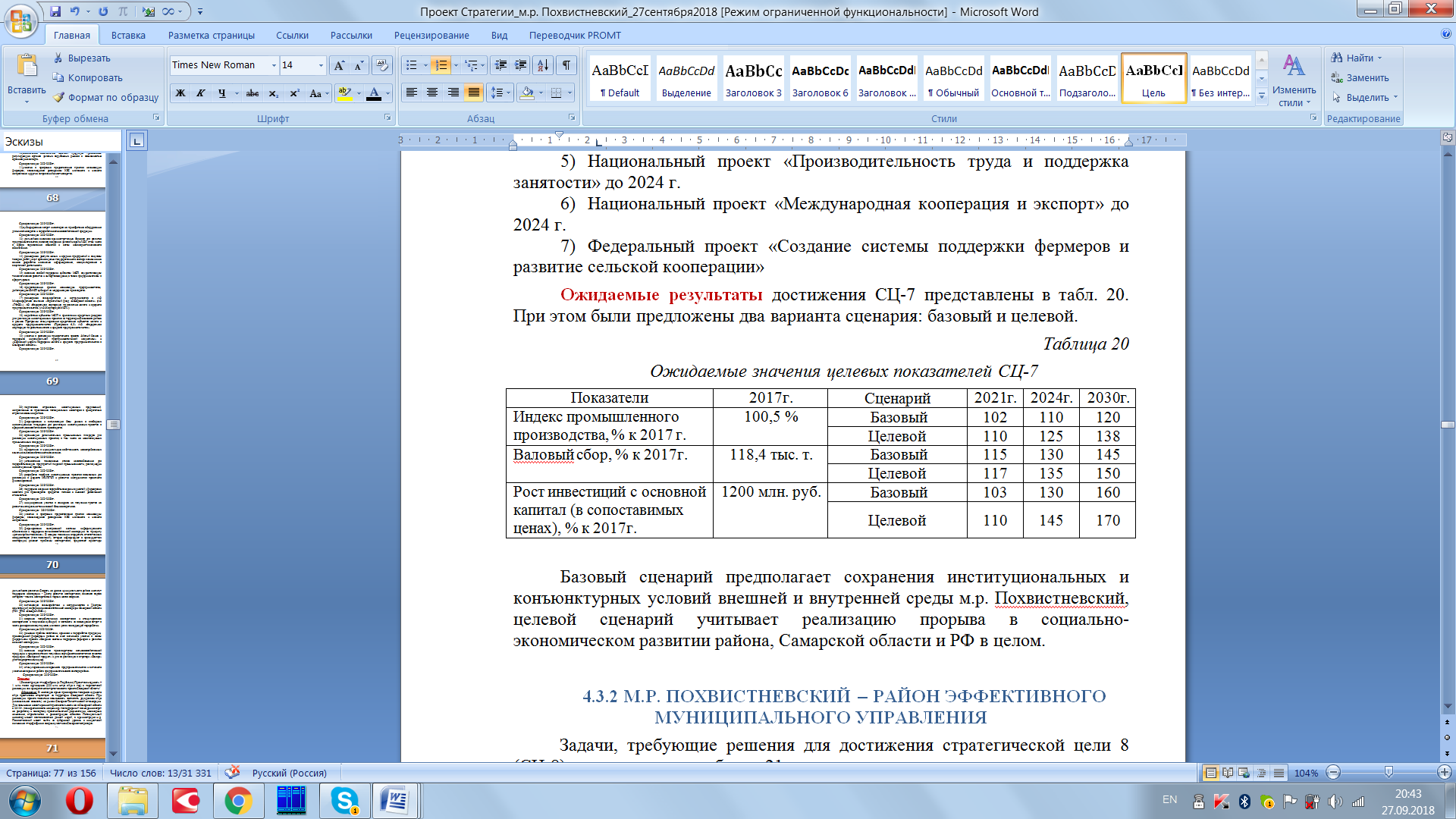 Стратегическая цель 7: Район устойчиво развивающейся диверсифицированной экономикиСтратегическая цель 7: Район устойчиво развивающейся диверсифицированной экономикиСтратегическая цель 7: Район устойчиво развивающейся диверсифицированной экономикиСтратегическая цель 7: Район устойчиво развивающейся диверсифицированной экономики35.Активизация работы по вовлечению в оборот брошенных земель сельскохозяйственного назначения, в том числе с использованием механизма изъятия в судебном порядке земельных участков, не используемых по целевому назначению.2021-2030гг.Отдел экономики и реформ;Юридический отдел; Отдел по управлению муниципальным имуществом.Муниципальная программа «Развитие адаптивного и «умного» точечного земледелия в муниципальном районе Похвистневский Самарской области» на 2019-2022 гг.»36.Стимулирование роста числа сельскохозяйственных предприятий, занимающихся возделыванием элитных семян для обеспечения сельхозтоваропроизводителей Похвистневского района и Самарской области семенами высоких репродукций.2021-2030гг.Отдел экономики и реформМуниципальная целевая программа развития сельского хозяйства и регулирования рынков сельскохозяйственной продукции, сырья и продовольствия муниципального района Похвистневский Самарской области на 2013-2020 гг.Федеральный проект «Создание системы поддержки фермеров и развитие сельской кооперации»37.Модернизация материально-технической и технологической базы селекции и семеноводства.2019-2030гг.Отдел экономики и реформМуниципальная программа «Развитие адаптивного и «умного» точечного земледелия в муниципальном районе Похвистневский Самарской области» на 2019-2022 гг.»38.Информирование и оказание содействия предприятиям района по участию в приоритетной региональной программы «Повышение производительности труда и поддержка занятости в Самарской области на 2017-2025 гг.».2019-2030гг.Заместитель главы района по экономике,Отдел экономики и реформ;Отдел по вопросам информации, связи и обслуживанию оргтехники;Ведущий специалист общественной приемной.Региональная программа «Повышение производительности труда и поддержка занятости в Самарской области на 2017-2025 гг.».39.Активизация участия хозяйствующих субъектов Похвистневского района в реализации приоритетного проекта «Экспорт продукции АПК».2019-2030гг.Отдел экономики и реформ;Заместитель главы района по экономике.Приоритетный проект «Экспорт продукции АПК».40.Обеспечение технологического прорыва в растениеводстве за счет использования технологии картирования урожайности и дифференцированного внесении удобрений, а также внедрения информационных систем управления ресурсами.2021-2030гг.Заместитель главы района по экономике, Отдел экономики и реформ.Муниципальная целевая программа развития сельского хозяйства и регулирования рынков сельскохозяйственной продукции, сырья и продовольствия муниципального района Похвистневский Самарской области на 2013-2020 гг.Муниципальная программа «Развитие адаптивного и «умного» точечного земледелия в муниципальном районе Похвистневский Самарской области» на 2019-2022 гг.»Муниципальная программа «Развитие цифровой экономики в муниципальном районе Похвистневский Самарской области на 2020-2024 годы».41.Увеличение объемов производства и улучшение качества продукции животноводства для обеспечения полной загрузки существующих и вводимых в эксплуатацию новых производственных мощностей предприятий пищевой и перерабатывающей промышленности.2021-2030гг.Отдел экономики и реформ.Муниципальная целевая программа развития сельского хозяйства и регулирования рынков сельскохозяйственной продукции, сырья и продовольствия муниципального района Похвистневский Самарской области на 2013-2020 гг.42.Концентрация на производстве экологически чистой продукции животноводства, основанной на применении безотходного производства и ресурсосберегающего оборудования.2021-2030гг.Отдел экономики и реформ.Муниципальная целевая программа развития сельского хозяйства и регулирования рынков сельскохозяйственной продукции, сырья и продовольствия муниципального района Похвистневский Самарской области на 2013-2020 гг.43.Минимизация экологического ущерба, наносимого предприятиями пищевой промышленности, полное использование отходов, образованных при переработке животноводческой продукции.2021-2030гг.Отдел экономики и реформ.Муниципальная целевая программа развития сельского хозяйства и регулирования рынков сельскохозяйственной продукции, сырья и продовольствия муниципального района Похвистневский Самарской области на 2013-2020 гг.44.Обеспечение соответствия местной продукции требованиям регулирующих органов целевых зарубежных рынков с возможностью организации экспорта.2021-2030гг.Отдел экономики и реформ;Юридический отделМуниципальная целевая программа развития сельского хозяйства и регулирования рынков сельскохозяйственной продукции, сырья и продовольствия муниципального района Похвистневский Самарской области на 2013-2020 гг.45.Участие в программе предоставления грантов начинающих фермерам, занимающихся разведением КРС молочного и мясного направления и других направлений животноводства.2021-2030гг.Отдел экономики и реформ;Юридический отделМуниципальная целевая программа развития сельского хозяйства и регулирования рынков сельскохозяйственной продукции, сырья и продовольствия муниципального района Похвистневский Самарской области на 2013-2020 гг.46.Субсидирование затрат инвесторов на приобретение оборудования для животноводства и переработки сельскохозяйственной продукции2021-2030гг.Отдел экономики и реформ;Финансовое управление;Заместитель Главы района по экономикеМуниципальная целевая программа развития сельского хозяйства и регулирования рынков сельскохозяйственной продукции, сырья и продовольствия муниципального района Похвистневский Самарской области на 2013-2020 гг.47.Дальнейшее снижение административных барьеров для развития предпринимательства, включая внедрение целевой модели АСИ, в том числе в сфере подключения объектов к сетям инженерно-технического обеспечения.2019-2030гг.Заместитель Главы района по экономике;Заместитель Главы района по капитальному строительству, архитектуре и градостроительству, ЖКХ и дорожному хозяйству; Отдел экономики и реформ;Юридическое управление.Муниципальная программа «Развитие цифровой экономики в муниципальном районе Похвистневский Самарской области на 2020-2024 годы».48.Расширение доступа малых и средних предприятий к закупкам товаров, работ, услуг организациями государственного сектора экономики на основе разработки механизма информирования, консультирования о закупочной деятельности.2019-2030гг.Заместитель Главы района по экономике;Отдел экономики и реформ;Юридическое управление.Муниципальная программа «Развитие малого и среднего предпринимательства в муниципальном районе Похвистневский на период 2015-2019 гг.»49.Оказание особой поддержки субъектам МСП, осуществляющим технологическое развитие и импортозамещение, а также предпринимателям в сфере туризма.2019-2030гг.Заместитель Главы района по экономике;Отдел экономики и реформ;Юридическое управление.Муниципальная программа «Развитие малого и среднего предпринимательства в муниципальном районе Похвистневский на период 2015-2019 гг.»Федеральный проект «Создание системы поддержки фермеров и развитие сельской кооперации»50.Предоставление грантов начинающим предпринимателям, действующим СМСП субсидий на модернизацию производства.2021-2030гг.Заместитель Главы района по экономике;Отдел экономики и реформ;Юридическое управление;Финансовое управление.Муниципальная программа «Развитие малого и среднего предпринимательства в муниципальном районе Похвистневский на период 2015-2019 гг.»Федеральный проект «Создание системы поддержки фермеров и развитие сельской кооперации»51.Расширение взаимодействия и сотрудничества с АО Микрокредитная компания «Гарантийный фонд «Самарской области» (АО «ГФСО»), АО «Федеральная корпорация по развитию малого и среднего предпринимательства» (АО «Корпорация МСП»).2019-2030гг.Заместитель Главы района по экономике;Отдел экономики и реформ._52.Содействие субъектам МСП в привлечении кредитных ресурсов для реализации инвестиционных проектов на территории Волжского района. 2019-2030гг.Заместитель Главы района по экономике;Отдел экономики и реформ.Программа стимулирования кредитования субъектов малого и среднего предпринимательства «Программа 6,5» АО «Федеральная корпорация по развитию малого и среднего предпринимательства».Федеральный проект «Создание системы поддержки фермеров и развитие сельской кооперации»53.Участие в реализации приоритетного проекта «Малый бизнес и поддержка индивидуальной предпринимательской инициативы» и «Сервисной модели поддержки малого и среднего предпринимательства в Самарской области».2019-2030гг.Заместитель Главы района по экономике;Отдел экономики и реформ.Приоритетный проект «Малый бизнес и поддержка индивидуальной предпринимательской инициативы» и «Сервисной модели поддержки малого и среднего предпринимательства в Самарской области».Федеральный проект «Создание системы поддержки фермеров и развитие сельской кооперации»54.Подготовка отраслевых инвестиционных предложений, направленных на привлечение потенциальных инвесторов в приоритетные отрасли экономики района.2019-2030гг.Отдел экономики и реформМуниципальная программа «Развитие малого и среднего предпринимательства в муниципальном районе Похвистневский на период 2015-2019 гг.»Федеральный проект «Создание системы поддержки фермеров и развитие сельской кооперации»55.Формирование и актуализация базы данных о свободных инвестиционных площадках для реализации инвестиционных проектов в сфере сельскохозяйственного производства.2019-2030гг.Отдел экономики и реформ;Отдел по управлению муниципальным имуществом;Юридическое управление.Муниципальная программа «Развитие цифровой экономики в муниципальном районе Похвистневский Самарской области на 2020-2024 годы».Муниципальная программа «Развитие цифровой экономики в муниципальном районе Похвистневский Самарской области на 2020-2024 годы».56.Организация дополнительных промышленных площадок для реализации инвестиционных проектов, в том числе на неиспользуемых промышленных площадках.2019-2030гг.Отдел экономики и реформ;Отдел по управлению муниципальным имуществом;Юридическое управление.Федеральный проект «Создание системы поддержки фермеров и развитие сельской кооперации»57.Оформление в муниципальную собственность невостребованных земель сельскохозяйственного назначения.2019-2030гг.Отдел экономики и реформ;Юридическое управление.58.Установление пониженных ставок налогообложения для перерабатывающих предприятий пищевой промышленности, реализующих инвестиционные проекты.2021-2030гг.Заместитель Главы района по экономике;Отдел экономики и реформ;Финансовое управление.59.Разработка портфеля инвестиционных проектов возможных для реализации в формате МЧП/ГЧП и развитие инструментов проектного финансирования.2019-2030гг.Отдел экономики и реформ;Финансовое управление.Национальный проект «Малый бизнес и поддержка индивидуальной предпринимательской инициативы»Федеральный проект «Создание системы поддержки фермеров и развитие сельской кооперации»Муниципальная программа «Развитие цифровой экономики в муниципальном районе Похвистневский Самарской области на 2020-2024 годы».60.Поддержка создания перерабатывающих мощностей у фермерских хозяйств для производства продуктов питания с высокой добавленной стоимостью.2021-2030гг.Заместитель Главы района по экономике;Отдел экономики и реформ.Муниципальная целевая программа развития сельского хозяйства и регулирования рынков сельскохозяйственной продукции, сырья и продовольствия муниципального района Похвистневский Самарской области на 2013-2020 гг.Федеральный проект «Создание системы поддержки фермеров и развитие сельской кооперации»61.Инициирование участия в конкурсах на получение грантов на развитие материально-технической базы кооперативов.2019-2030гг.Заместитель Главы района по экономике;Отдел экономики и реформ; Юридическое управление.Муниципальная программа «Развитие малого и среднего предпринимательства в муниципальном районе Похвистневский на период 2015-2019 гг.»Федеральный проект «Создание системы поддержки фермеров и развитие сельской кооперации»62.Участие в программе предоставления грантов начинающим фермерам, занимающихся разведением КРС молочного и мясного направления.2019-2030гг.Отдел экономики и реформМуниципальная целевая программа развития сельского хозяйства и регулирования рынков сельскохозяйственной продукции, сырья и продовольствия муниципального района .Федеральный проект «Создание системы поддержки фермеров и развитие сельской кооперации»Похвистневский Самарской области на 2013-2020 гг.63.Формирование выстроенной системы информационного обеспечения и поддержки сельскохозяйственной кооперации по принципу «регион-район-поселение». В каждом поселении определить ответственных координаторов (глав поселений), которые информируют о преимуществах кооперации, решают проблемы кооперативов, предлагают ориентиры дельнейшего развития. Создать на уровне муниципального района институт поддержки кооперации - Центр развития кооперативов, основная задача которого - помочь кооперативам с первых шагов создания.2019-2030гг.Отдел экономики и реформ;Отдел по вопросам информации, связи и обслуживанию оргтехники;Ведущий специалист общественной приемной.Национальный проект «Малый бизнес и поддержка индивидуальной предпринимательской инициативы»Национальный проект «Международная кооперация и экспорт»Федеральный проект «Создание системы поддержки фермеров и развитие сельской кооперации»Муниципальная программа «Развитие цифровой экономики в муниципальном районе Похвистневский Самарской области на 2020-2024 годы».64.Активизация взаимодействия и сотрудничества с Центром компетенций в сфере сельскохозяйственной кооперации Самарской области (ГБУ ДПО «Самара-АРИС»).2019-2030гг.Заместитель Главы района по экономике;Отдел экономики и реформ.Национальный проект «Международная кооперация и экспорт»65.Создание потребительских кооперативов и стимулирование кооперативов к получению субсидий, в частности на возмещения затрат в части расходов на закупку мяса, молока в целях последующей переработки.2021-2030гг.Заместитель Главы района по экономике;Отдел экономики и реформ.Муниципальная целевая программа развития сельского хозяйства и регулирования рынков сельскохозяйственной продукции, сырья и продовольствия муниципального района Похвистневский Самарской области на 2013-2020 гг.Национальный проект «Международная кооперация и экспорт»Федеральный проект «Создание системы поддержки фермеров и развитие сельской кооперации»66.Решение проблем заготовки, хранения и переработки продукции, произведенной фермерами района .2021-2030гг.Отдел экономики и реформ;Комитет по управлению муниципальным имуществом;Юридическое управление. Муниципальная целевая программа развития сельского хозяйства и регулирования рынков сельскохозяйственной продукции, сырья и продовольствия муниципального района Похвистневский Самарской области на 2013-2020 гг.Федеральный проект «Создание системы поддержки фермеров и развитие сельской кооперации»67.Оказание содействия производителям сельскохозяйственной продукции и продовольствия в получении сертификата соответствия качества продукции «Самарский продукт» и для ее реализации в агропарк «Самара» для государственных нужд.2019-2030гг.Отдел экономики и реформ;Юридическое управление.Муниципальная целевая программа развития сельского хозяйства и регулирования рынков сельскохозяйственной продукции, сырья и продовольствия муниципального района Похвистневский Самарской области на 2013-2020 гг.68.Стимулирования молодежного предпринимательства и активного участия молодежи в работе предпринимательского сектора района.2019-2030гг.Отдел экономики и реформ;Отдел по вопросам информации, связи и обслуживанию оргтехники;Ведущий специалист общественной приемной.Муниципальная программа «Развитие малого и среднего предпринимательства в муниципальном районе Похвистневский на период 2015-2019 гг.»Стратегическая цель 8: Район эффективного муниципального управленияОжидаемые результаты: Доля инвесторов, сопровождаемых по принципу «одного окна» и удовлетворенных работой профильной структуры, от общего числа инвесторов, сопровождаемых по принципу «одного окна» - 100 %. Доля государственных и муниципальных услуг, предоставляемых в электронном виде – 90%. Реализация стратегических проектов в районе ежегодно не менее 5. Рост бюджетной обеспеченности за счет налоговых и неналоговых доходов. Обеспечение реального доступа граждан и организаций к конструктивному участию в формировании и экспертизе принимаемых органами власти решений. Возрастание общественного самосознания населения. Удовлетворенность населения работой органов местного самоуправления – до 95% к 2030 году. Стратегическая цель 8: Район эффективного муниципального управленияОжидаемые результаты: Доля инвесторов, сопровождаемых по принципу «одного окна» и удовлетворенных работой профильной структуры, от общего числа инвесторов, сопровождаемых по принципу «одного окна» - 100 %. Доля государственных и муниципальных услуг, предоставляемых в электронном виде – 90%. Реализация стратегических проектов в районе ежегодно не менее 5. Рост бюджетной обеспеченности за счет налоговых и неналоговых доходов. Обеспечение реального доступа граждан и организаций к конструктивному участию в формировании и экспертизе принимаемых органами власти решений. Возрастание общественного самосознания населения. Удовлетворенность населения работой органов местного самоуправления – до 95% к 2030 году. Стратегическая цель 8: Район эффективного муниципального управленияОжидаемые результаты: Доля инвесторов, сопровождаемых по принципу «одного окна» и удовлетворенных работой профильной структуры, от общего числа инвесторов, сопровождаемых по принципу «одного окна» - 100 %. Доля государственных и муниципальных услуг, предоставляемых в электронном виде – 90%. Реализация стратегических проектов в районе ежегодно не менее 5. Рост бюджетной обеспеченности за счет налоговых и неналоговых доходов. Обеспечение реального доступа граждан и организаций к конструктивному участию в формировании и экспертизе принимаемых органами власти решений. Возрастание общественного самосознания населения. Удовлетворенность населения работой органов местного самоуправления – до 95% к 2030 году. Стратегическая цель 8: Район эффективного муниципального управленияОжидаемые результаты: Доля инвесторов, сопровождаемых по принципу «одного окна» и удовлетворенных работой профильной структуры, от общего числа инвесторов, сопровождаемых по принципу «одного окна» - 100 %. Доля государственных и муниципальных услуг, предоставляемых в электронном виде – 90%. Реализация стратегических проектов в районе ежегодно не менее 5. Рост бюджетной обеспеченности за счет налоговых и неналоговых доходов. Обеспечение реального доступа граждан и организаций к конструктивному участию в формировании и экспертизе принимаемых органами власти решений. Возрастание общественного самосознания населения. Удовлетворенность населения работой органов местного самоуправления – до 95% к 2030 году. Стратегическая цель 8: Район эффективного муниципального управленияОжидаемые результаты: Доля инвесторов, сопровождаемых по принципу «одного окна» и удовлетворенных работой профильной структуры, от общего числа инвесторов, сопровождаемых по принципу «одного окна» - 100 %. Доля государственных и муниципальных услуг, предоставляемых в электронном виде – 90%. Реализация стратегических проектов в районе ежегодно не менее 5. Рост бюджетной обеспеченности за счет налоговых и неналоговых доходов. Обеспечение реального доступа граждан и организаций к конструктивному участию в формировании и экспертизе принимаемых органами власти решений. Возрастание общественного самосознания населения. Удовлетворенность населения работой органов местного самоуправления – до 95% к 2030 году. 69.Популяризация и вовлечение граждан в новые формы привлечения внебюджетных средств, включая механизмы краудсорсинга, привлечения спонсоров и коммерческих структур в реализацию мероприятий по благоустройству района и пр.2021-2030гг.Заместитель Главы района;Аппарат Администрации района;Ведущий специалист общественной приемной.Национальный проект «Малый бизнес и поддержка индивидуальной предпринимательской инициативы»Муниципальная программа «Организация мероприятий по информированию населения муниципального района Похвистневский о деятельности органов местного самоуправления муниципального района Похвистневский Самарской области на период 2018-2022 гг.»70.Обеспечение эффективной «обратной связи» с жителями района, привлечение граждан к осуществлению местного самоуправления посредством полиформатных механизмов «обратной связи» с жителями.2019-2030гг.Заместитель Главы района;Аппарат Администрации района;Ведущий специалист общественной приемной.Муниципальная программа «Предоставление государственных и муниципальных услуг на базе муниципального автономного учреждения муниципального района Похвистневский Самарской области «Многофункциональный центр предоставления государственных и муниципальных услуг» на период 2015-2019 гг.»71.Предоставление заявок общественных инициатив.2019-2030гг.Ведущий специалист общественной приемной.Государственная программа Самарской области «Поддержка инициатив населения муниципальных образований в Самарской области на 2017—2025 годы»72.Развитие инструментария «совместного бюджетирования», расширение практики софинансирования органами муниципальной власти инициатив местных жителей.2019-2030гг.Заместитель Главы района;Аппарат Администрации района;Ведущий специалист общественной приемной.Национальный проект «Малый бизнес и поддержка индивидуальной предпринимательской инициативы»Муниципальная программа «Организация мероприятий по информированию населения муниципального района Похвистневский о деятельности органов местного самоуправления муниципального района Похвистневский Самарской области на период 2018-2022 гг.»Муниципальная программа «Управление муниципальными финансами муниципального района Похвистневский Самарской области на период 2018-2022 гг.»73.Обеспечение цифровизации административных процессов, связанных с организацией и ведением бизнеса на территории Похвистневского района.2021-2030гг.Заместитель Главы района;Аппарат Администрации района;Ведущий специалист общественной приемной;Отдел по вопросам информации, связи и обслуживания оргтехники.Национальный проект «Малый бизнес и поддержка индивидуальной предпринимательской инициативы»Муниципальная программа «Предоставление государственных и муниципальных услуг на базе муниципального автономного учреждения муниципального района Похвистневский Самарской области «Многофункциональный центр предоставления государственных и муниципальных услуг» на период 2015-2019 гг.»74.Обеспечение реализации мероприятий целевых моделей упрощения процедур ведения бизнеса и повышения инвестиционной привлекательности.2019-2030гг.Заместитель Главы района;Аппарат Администрации района.Национальный проект «Малый бизнес и поддержка индивидуальной предпринимательской инициативы»Муниципальная программа «Предоставление государственных и муниципальных услуг на базе муниципального автономного учреждения муниципального района Похвистневский Самарской области «Многофункциональный центр предоставления государственных и муниципальных услуг» на период 2015-2019 гг.»75.Предоставление консультационной, координационной поддержки и методической помощи СО НКО, поддержка в области подготовки, дополнительного профессионального образования работников и добровольцев СО НКО.2019-2030гг.Заместитель Главы района;Аппарат Администрации района.Национальный проект «Малый бизнес и поддержка индивидуальной предпринимательской инициативы»Муниципальная программа «Организация мероприятий по информированию населения муниципального района Похвистневский о деятельности органов местного самоуправления муниципального района Похвистневский Самарской области на период 2018-2022 гг.»Стратегическая цель 9: Район комфортных жилищных условий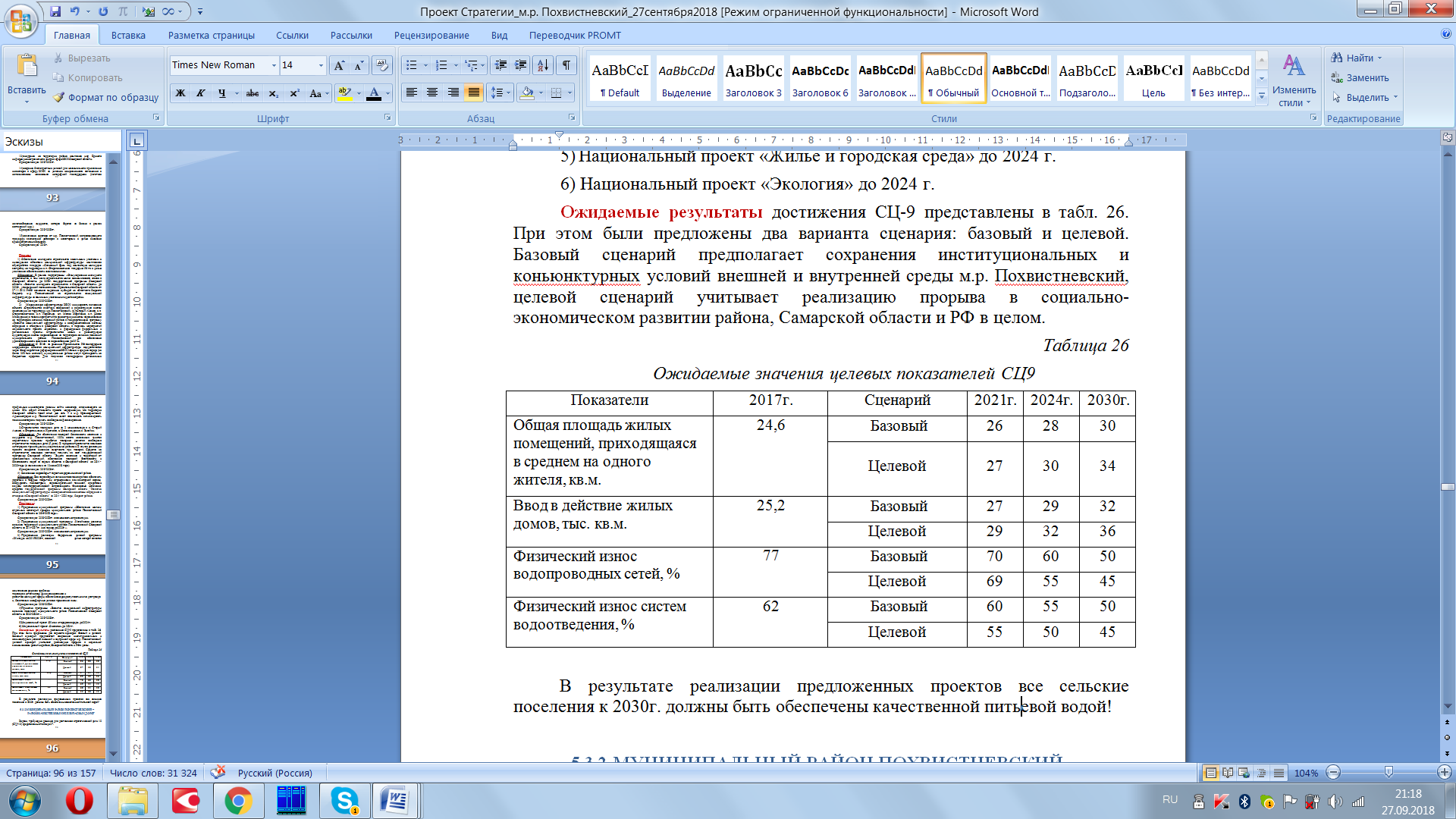 Стратегическая цель 9: Район комфортных жилищных условийСтратегическая цель 9: Район комфортных жилищных условийСтратегическая цель 9: Район комфортных жилищных условийСтратегическая цель 9: Район комфортных жилищных условий76.Внедрение современных систем автоматического управления и контроля за работой систем водоснабжения и водоотведения, частотно-регулируемых приводов, автоматизированных систем учета энергоносителей.2019-2024гг.Заместитель Главы района по капитальному ремонту, архитектуре и градостроительству, ЖКХ и дорожному хозяйствуНациональный проект «Жильё и городская среда»Муниципальная программы «Развитие коммунальной инфраструктуры сельских поселений муниципального района Похвистневский Самарской области на 2020-2030 гг.»77.Приоритетное развитие малоэтажного жилищного строительства, отражающего мировые тенденции развития в воспроизводстве жилищного фонда, ориентированные на формирование более комфортной и экологической среды для населения.2019-2030гг.Заместитель Главы района по капитальному ремонту, архитектуре и градостроительству, ЖКХ и дорожному хозяйствуНациональный проект «Жильё и городская среда»Муниципальная программа «Устойчивое развитие сельских территорий муниципального района Похвистневский Самарской области на 2014-2017гг и на период до 2020 г.»Федеральная целевая программа «Жилище» на 2015- 2020 гг.78.Обеспечение пожарной безопасности и 100% охват населенных пунктов нормативным временем прибытия пожарных расчетов.2019-2030гг.Заместитель Главы района по капитальному ремонту, архитектуре и градостроительству, ЖКХ и дорожному хозяйству;Отдел по ГО и ЧС.Национальный проект «Жильё и городская среда»79.Ликвидация несанкционированных свалок и внедрение современную системы сбора, хранения, переработки и утилизации твердых коммунальных отходов в сельских поселениях.2021-2030гг.Заместитель Главы района по капитальному ремонту, архитектуре и градостроительству, ЖКХ и дорожному хозяйствуНациональный проект «Экология»80.Очистка русел малых рек и сокращение зоны подтопления населенных пунктов за счет включения в федеральную целевую программу «Развитие водохозяйственного комплекса Российской Федерации в 2012-2020 годах».2019-2020гг.Заместитель Главы района по капитальному ремонту, архитектуре и градостроительству, ЖКХ и дорожному хозяйствуНациональный проект «Экология»81.Выделение участков под жилищное строительство.2019-2030гг.Заместитель Главы района по капитальному ремонту, архитектуре и градостроительству, ЖКХ и дорожному хозяйству;Юридический отдел.Национальный проект «Жильё и городская среда»Муниципальная программа «Обеспечение жильем отдельных категорий граждан муниципального района Похвистневский Самарской области на 2016-2020 гг.»82.Комплексное обеспечение районов новой жилой застройки инженерной, социальной и дорожной инфраструктурами.2019-2030гг.Заместитель Главы района по капитальному ремонту, архитектуре и градостроительству, ЖКХ и дорожному хозяйству;Юридический отдел.Национальный проект «Жильё и городская среда»Муниципальная программа «Устойчивое развитие сельских территорий муниципального района Похвистневский Самарской области на 2014-2017гг и на период до 2020 г.»Муниципальная программа «Доступная среда в муниципальном районе Похвистневский Самарской области» на 2016-2020 гг»83.Обеспечение муниципальным жильем работников социальной сферы.2019-2030гг.Заместитель Главы района по капитальному ремонту, архитектуре и градостроительству, ЖКХ и дорожному хозяйствуМуниципальная программа «Обеспечение жильем отдельных категорий граждан муниципального района Похвистневский Самарской области на 2016-2020 гг.»Федеральная целевая программа «Жилище» на 2015- 2020 гг.84.Внедрение стандарта управления многоквартирным домом, в т.ч. модельного договора.2021-2030гг.Заместитель Главы района по капитальному ремонту, архитектуре и градостроительству, ЖКХ и дорожному хозяйству;Юридический отдел.Национальный проект «Жильё и городская среда»Федеральная целевая программа «Жилище» на 2015- 2020 гг.85.Ликвидация ветхого и аварийного жилья к 2021 году.2019-2021гг.Заместитель Главы района по капитальному ремонту, архитектуре и градостроительству, ЖКХ и дорожному хозяйству;Юридический отдел.Национальный проект «Жильё и городская среда»Федеральная целевая программа «Жилище» на 2015- 2020 гг.86.Расширение поставок качественной питьевой воды в населенные пункты района.2019-2030гг.Заместитель Главы района по капитальному ремонту, архитектуре и градостроительству, ЖКХ и дорожному хозяйствуНациональный проект «Жильё и городская среда»Муниципальная программы «Развитие коммунальной инфраструктуры сельских поселений муниципального района Похвистневский Самарской области на 2020-2030 гг.»87.Автоматизация процессов ведения жилищно-коммунального хозяйства, в том числе за счет внедрения информационных технологий в дистанционный учет и управление инфраструктурой.2019-2030гг.Заместитель Главы района по капитальному ремонту, архитектуре и градостроительству, ЖКХ и дорожному хозяйству.Национальный проект «Жильё и городская среда»Федеральная целевая программа «Жилище» на 2015- 2020 гг.Муниципальная программы «Развитие коммунальной инфраструктуры сельских поселений муниципального района Похвистневский Самарской области на 2020-2030 гг.»88.Внедрение на территории района комплекса мер Единого информационно-расчетного центра в сфере ЖКХ Самарской области.2019-2021гг.Заместитель Главы района по капитальному ремонту, архитектуре и градостроительству, ЖКХ и дорожному хозяйствуМуниципальная программа «Устойчивое развитие сельских территорий муниципального района Похвистневский Самарской области на 2014-2017гг и на период до 2020 г.»Муниципальная программы «Развитие коммунальной инфраструктуры сельских поселений муниципального района Похвистневский Самарской области на 2020-2030 гг.»89.Создание благоприятных условий для максимального привлечения инвесторов в сферу ЖКХ на условиях концессионного соглашения с использованием механизмов нетарифной господдержки (льготное налогообложение имущества, которое берется на баланс в рамках соглашений и др.).2019-2030гг.Заместитель Главы района по капитальному ремонту, архитектуре и градостроительству, ЖКХ и дорожному хозяйству;Отдел экономики и реформ;Юридический отдел.Национальный проект «Жильё и городская среда»Федеральная целевая программа «Жилище» на 2015- 2020 гг.Муниципальная программы «Развитие коммунальной инфраструктуры сельских поселений муниципального района Похвистневский Самарской области на 2020-2030 гг.»90.Назначение куратора от м.р. Похвистневский, сопровождающего процедуру заключения договоров с инвесторами с целью снижения административных барьеров.2019г.Глава районаСтратегическая цель 10: Район качественных и безопасных дорог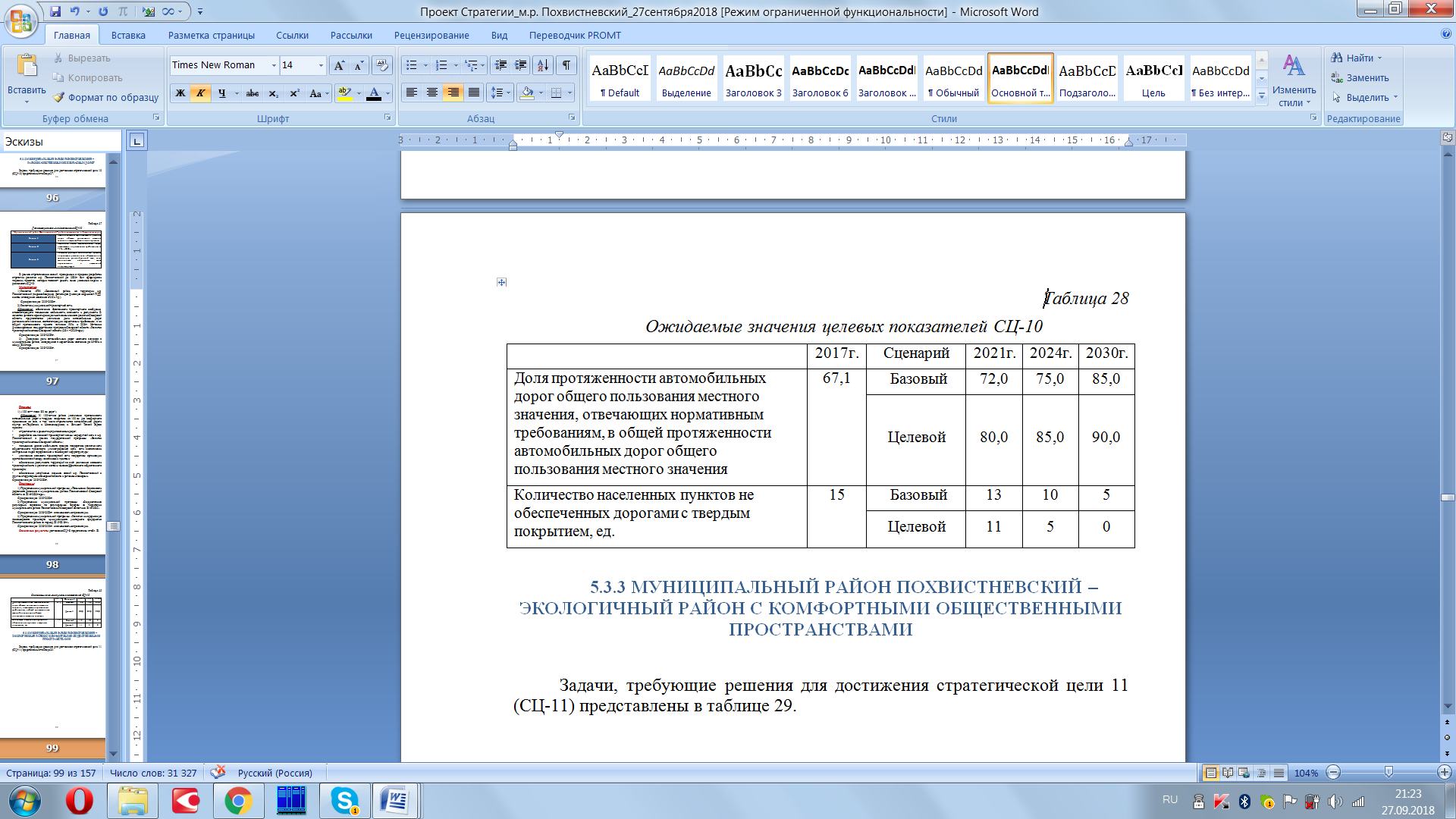 Стратегическая цель 10: Район качественных и безопасных дорогСтратегическая цель 10: Район качественных и безопасных дорогСтратегическая цель 10: Район качественных и безопасных дорогСтратегическая цель 10: Район качественных и безопасных дорог91.Развитие АПК «Безопасный район» на территории м.р. Похвистневский (видеонаблюдение, фото-видео фиксация нарушений ПДД, систем оповещения населения о ЧС и т.д.). 2019-2030гг.Отдел по ГО и ЧСМуниципальная программа «Устойчивое развитие сельских территорий муниципального района Похвистневский Самарской области на 2014-2017гг и на период до 2020 г.»Муниципальная программа «Повышение безопасности дорожного движения в муниципальном районе Похвистневский Самарской области на 2016-2020 гг.»92.Развитие муниципальной транспортной сети. 2019-2025гг.Заместитель Главы района по капитальному ремонту, архитектуре и градостроительству, ЖКХ и дорожному хозяйствуГосударственная программа Самарской области «Развитие транспортной системы Самарской области (2014 – 2025 годы).Муниципальная программа «Осуществление регулярных перевозок по регулируемым тарифам на территории муниципального района Похвистневский Самарской области на 2016-2020 гг.»Муниципальная программа «Развитие и модернизация пассажирского транспорта муниципального унитарного предприятия Похвистневского района на период 2015-2019гг»93.Доведение доли автомобильных дорог местного значения в муниципальном районе, находящихся в нормативном состоянии до 85-90% к концу 2030 года.2019-2030гг.Заместитель Главы района по капитальному ремонту, архитектуре и градостроительству, ЖКХ и дорожному хозяйствуГосударственная программа Самарской области «Развитие транспортной системы Самарской области (2014 – 2025 годы).Стратегическая цель 11: Экологичный район с комфортными общественными пространствамиОжидаемые результаты: ежегодный рост количества благоустроенных территорий на 10%; обеспечение всех общественных пространств возможностью доступа маломобильных групп граждан; сокращение выбросов загрязняющих веществ в атмосферу на 20% к 2030г. (4,9 тыс. т. - 2017г.); удовлетворенность населения условиями среды проживания в населенных пунктах 90% к 2030 году.Стратегическая цель 11: Экологичный район с комфортными общественными пространствамиОжидаемые результаты: ежегодный рост количества благоустроенных территорий на 10%; обеспечение всех общественных пространств возможностью доступа маломобильных групп граждан; сокращение выбросов загрязняющих веществ в атмосферу на 20% к 2030г. (4,9 тыс. т. - 2017г.); удовлетворенность населения условиями среды проживания в населенных пунктах 90% к 2030 году.Стратегическая цель 11: Экологичный район с комфортными общественными пространствамиОжидаемые результаты: ежегодный рост количества благоустроенных территорий на 10%; обеспечение всех общественных пространств возможностью доступа маломобильных групп граждан; сокращение выбросов загрязняющих веществ в атмосферу на 20% к 2030г. (4,9 тыс. т. - 2017г.); удовлетворенность населения условиями среды проживания в населенных пунктах 90% к 2030 году.Стратегическая цель 11: Экологичный район с комфортными общественными пространствамиОжидаемые результаты: ежегодный рост количества благоустроенных территорий на 10%; обеспечение всех общественных пространств возможностью доступа маломобильных групп граждан; сокращение выбросов загрязняющих веществ в атмосферу на 20% к 2030г. (4,9 тыс. т. - 2017г.); удовлетворенность населения условиями среды проживания в населенных пунктах 90% к 2030 году.Стратегическая цель 11: Экологичный район с комфортными общественными пространствамиОжидаемые результаты: ежегодный рост количества благоустроенных территорий на 10%; обеспечение всех общественных пространств возможностью доступа маломобильных групп граждан; сокращение выбросов загрязняющих веществ в атмосферу на 20% к 2030г. (4,9 тыс. т. - 2017г.); удовлетворенность населения условиями среды проживания в населенных пунктах 90% к 2030 году.94.Реализация проектов благоустройства и озеленения дворовых и общественных территорий, определенных по результатам рейтингового голосования жителей.2019-2021гг.Заместитель Главы района по капитальному ремонту, архитектуре и градостроительству, ЖКХ и дорожному хозяйствуГосударственная программа Самарской области «Формирование комфортной среды»Национальный проект «Жильё и городская среда»Муниципальная программа «Благоустройство общественных территорий муниципального района Похвистневский Самарской области в 2019-2030гг»95.Очистка русел малых рек: Токал, Терегель, Шарла и сокращение зон подтопления населенных пунктов.2019-2020гг.Заместитель Главы района по капитальному ремонту, архитектуре и градостроительству, ЖКХ и дорожному хозяйствуФедеральная целевая программы "Развитие водохозяйственного комплекса Российской Федерации в 2012-2020 годах", национальный проект «Экология».Национальный проект «Экология»Муниципальная программа «Охрана окружающей среды в муниципальном районе Похвистневский Самарской области на 2016-2020гг»96.Формирование системы парковых и игорных зон, путем реконструкции существующих парков, создание новых благоустроенных рекреационных зон.2019-2030гг.Заместитель Главы района по капитальному ремонту, архитектуре и градостроительству, ЖКХ и дорожному хозяйствуНациональный проект «Жильё и городская среда»Муниципальная программа «Доступная среда в муниципальном районе Похвистневский Самарской области» на 2016-2020 гг»Муниципальная программа «Благоустройство общественных территорий муниципального района Похвистневский Самарской области в 2019-2030гг»97.Установка контейнерных площадок для раздельного сбора отходов в населенных пунктах района.2019-2030гг.Заместитель Главы района по капитальному ремонту, архитектуре и градостроительству, ЖКХ и дорожному хозяйствуНациональный проект «Жильё и городская среда»Национальный проект «Экология»Муниципальная программы «Развитие коммунальной инфраструктуры сельских поселений муниципального района Похвистневский Самарской области на 2020-2030 гг.»Муниципальная программа «Охрана окружающей среды в муниципальном районе Похвистневский Самарской области на 2016-2020гг»98.Формирование системы организационных мероприятий, содействующих повышению экологической культуры и просвещению населения.2019-2030гг.Отдел по вопросам информации, связи и обслуживанию оргтехники;Ведущий специалист общественной приемной; Помощник Главы района.Национальный проект «Экология»Муниципальная программа «Доступная среда в муниципальном районе Похвистневский Самарской области» на 2016-2020 гг»Муниципальная программа «Охрана окружающей среды в муниципальном районе Похвистневский Самарской области на 2016-2020гг»99.Формирование эффективной модели взаимодействия с общественными организациями и институтами гражданского общества, участвующих в обеспечении экологического просвещения.2019-2030гг.Отдел по вопросам информации, связи и обслуживанию оргтехники;Ведущий специалист общественной приемной; Помощник Главы района.Национальный проект «Экология»Муниципальная программа «Охрана окружающей среды в муниципальном районе Похвистневский Самарской области на 2016-2020гг»100.Обеспечение информационной открытости и доступности экологической информации, повышение ее адресности.2019-2030гг.Отдел по вопросам информации, связи и обслуживанию оргтехники;Ведущий специалист общественной приемной; Помощник Главы района.Национальный проект «Экология»Муниципальная программа «Охрана окружающей среды в муниципальном районе Похвистневский Самарской области на 2016-2020гг»101.Проведение массовых экологических мероприятий, направленных на привлечение внимания населения района к вопросам охраны окружающей среды.2019-2030гг.Отдел по вопросам информации, связи и обслуживанию оргтехники;Ведущий специалист общественной приемной; Помощник Главы района.Национальный проект «Экология»Муниципальная программа «Охрана окружающей среды в муниципальном районе Похвистневский Самарской области на 2016-2020гг»